План границ объектаМасштаб 1:6000Условные обозначения: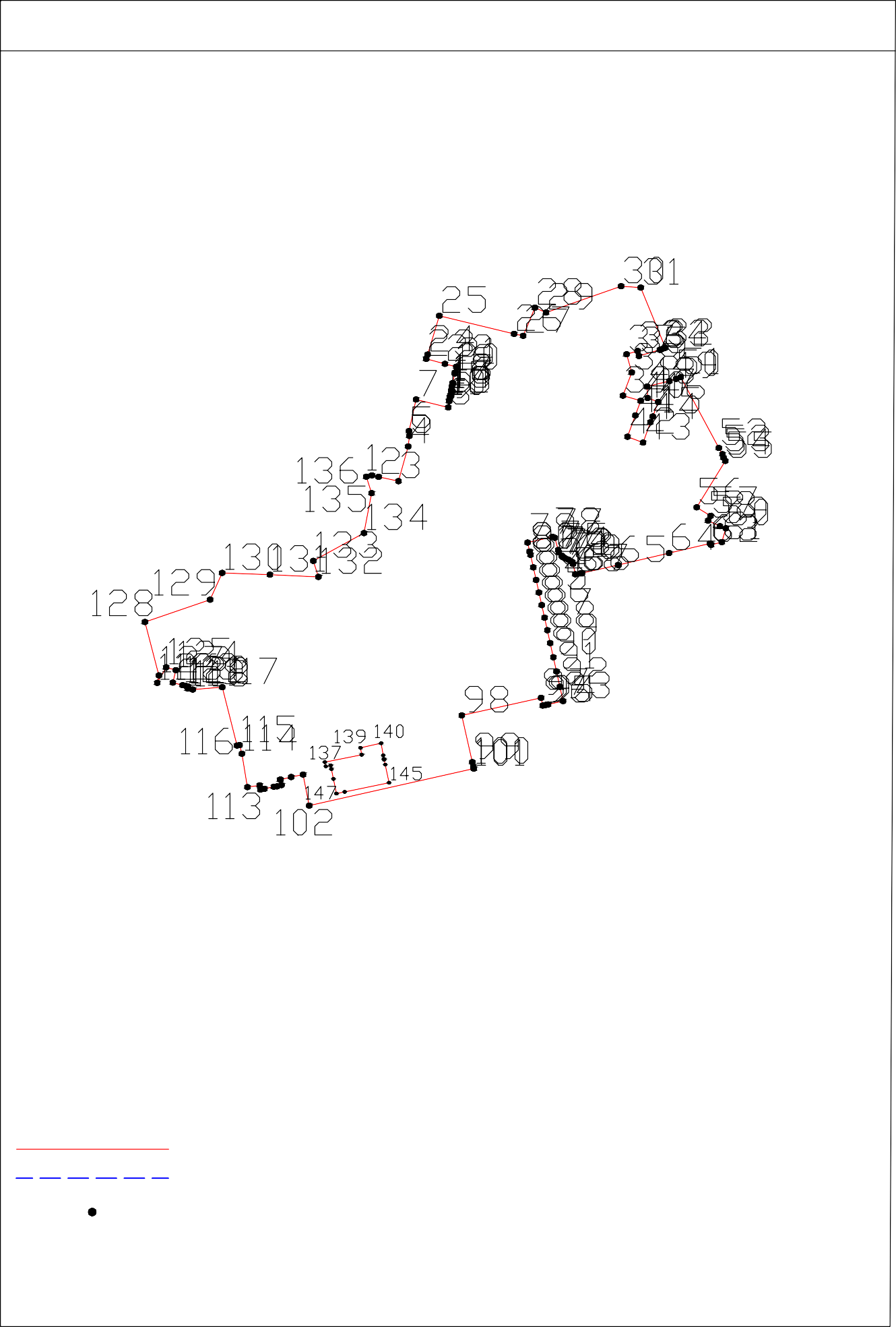 08:14:030543граница объектаграница кадастрового кварталаповоротная точка границы объектаномер кадастрового кварталаЛист № 1ОПИСАНИЕ МЕСТОПОЛОЖЕНИЯ ГРАНИЦП - Производственная зона(наименование объекта)ОПИСАНИЕ МЕСТОПОЛОЖЕНИЯ ГРАНИЦП - Производственная зона(наименование объекта)ОПИСАНИЕ МЕСТОПОЛОЖЕНИЯ ГРАНИЦП - Производственная зона(наименование объекта)ОПИСАНИЕ МЕСТОПОЛОЖЕНИЯ ГРАНИЦП - Производственная зона(наименование объекта)Сведения об объектеСведения об объектеСведения об объектеСведения об объекте№ п/пХарактеристики объектаОписание характеристикОписание характеристик12331Местоположение объектаРеспублика Калмыкия, ГО "город Элиста", г. ЭлистаРеспублика Калмыкия, ГО "город Элиста", г. Элиста2Площадь объекта ± величинапогрешности определения площади (Р ± ΔР)191059±153 кв.м191059±153 кв.м3Иные характеристики объекта1.15 Хранение и переработка сельскохозяйственной продукции	(Основной);	1.18	Обеспечение сельскохозяйственного производства (Основной); 2.7.1 Хранение автотранспорта (Основной); 2.7.2 Размещение гаражей для собственных нужд (Основной); 3.1 Коммунальное обслуживание (Основной); 3.1.1 Предоставление коммунальных услуг (Основной); 3.1.2 Административные здания организаций, обеспечивающих предоставление коммунальных услуг (Основной); 3.3 Бытовое обслуживание (Основной); 3.9 Обеспечение научной деятельности (Основной); 3.9.1 Обеспечение деятельности в области гидрометеорологии и смежных с ней областях (Основной);3.9.2 Проведение научных исследований (Основной); 3.9.3 Проведение научных испытаний (Основной); 4.1 Деловое управление (Основной); 4.4 Магазины (Основной); 4.6 Общественное питание (Основной); 4.9.1.1 Заправка транспортных средств (Основной); 4.9.1.3 Автомобильные мойки (Основной); 4.9.1.4 Ремонт автомобилей (Основной);6.1 Недропользование (Основной); 6.2 Тяжелая промышленность (Основной); 6.2.1 Автомобилестроительная промышленность (Основной); 6.3 Легкая промышленность (Основной); 6.3.1 Фармацевтическая промышленность (Основной); 6.4 Пищевая промышленность (Основной); 6.5 Нефтехимическая промышленность (Основной); 6.6 Строительная промышленность (Основной); 6.7 Энергетика (Основной); 6.8 Связь (Основной); 6.9 Склад (Основной); 6.9.1 Складские площадки (Основной); 6.11 Целлюлозно-бумажная промышленность (Основной); 6.12 Научно-производственная деятельность (Основной); 7.1.1 Железнодорожные пути (Основной); 8.3 Обеспечение внутреннего правопорядка (Основной); 9.3 Историко-культурная деятельность (Основной); 12.0 Земельные участки (территории) общего пользования    (Основной);    12.0.1    Улично-дорожная    сеть(Основной); 12.0.2 Благоустройство территории (Основной)1.15 Хранение и переработка сельскохозяйственной продукции	(Основной);	1.18	Обеспечение сельскохозяйственного производства (Основной); 2.7.1 Хранение автотранспорта (Основной); 2.7.2 Размещение гаражей для собственных нужд (Основной); 3.1 Коммунальное обслуживание (Основной); 3.1.1 Предоставление коммунальных услуг (Основной); 3.1.2 Административные здания организаций, обеспечивающих предоставление коммунальных услуг (Основной); 3.3 Бытовое обслуживание (Основной); 3.9 Обеспечение научной деятельности (Основной); 3.9.1 Обеспечение деятельности в области гидрометеорологии и смежных с ней областях (Основной);3.9.2 Проведение научных исследований (Основной); 3.9.3 Проведение научных испытаний (Основной); 4.1 Деловое управление (Основной); 4.4 Магазины (Основной); 4.6 Общественное питание (Основной); 4.9.1.1 Заправка транспортных средств (Основной); 4.9.1.3 Автомобильные мойки (Основной); 4.9.1.4 Ремонт автомобилей (Основной);6.1 Недропользование (Основной); 6.2 Тяжелая промышленность (Основной); 6.2.1 Автомобилестроительная промышленность (Основной); 6.3 Легкая промышленность (Основной); 6.3.1 Фармацевтическая промышленность (Основной); 6.4 Пищевая промышленность (Основной); 6.5 Нефтехимическая промышленность (Основной); 6.6 Строительная промышленность (Основной); 6.7 Энергетика (Основной); 6.8 Связь (Основной); 6.9 Склад (Основной); 6.9.1 Складские площадки (Основной); 6.11 Целлюлозно-бумажная промышленность (Основной); 6.12 Научно-производственная деятельность (Основной); 7.1.1 Железнодорожные пути (Основной); 8.3 Обеспечение внутреннего правопорядка (Основной); 9.3 Историко-культурная деятельность (Основной); 12.0 Земельные участки (территории) общего пользования    (Основной);    12.0.1    Улично-дорожная    сеть(Основной); 12.0.2 Благоустройство территории (Основной)Лист № 2ОПИСАНИЕ МЕСТОПОЛОЖЕНИЯ ГРАНИЦП - Производственная зона(наименование объекта)ОПИСАНИЕ МЕСТОПОЛОЖЕНИЯ ГРАНИЦП - Производственная зона(наименование объекта)ОПИСАНИЕ МЕСТОПОЛОЖЕНИЯ ГРАНИЦП - Производственная зона(наименование объекта)ОПИСАНИЕ МЕСТОПОЛОЖЕНИЯ ГРАНИЦП - Производственная зона(наименование объекта)ОПИСАНИЕ МЕСТОПОЛОЖЕНИЯ ГРАНИЦП - Производственная зона(наименование объекта)ОПИСАНИЕ МЕСТОПОЛОЖЕНИЯ ГРАНИЦП - Производственная зона(наименование объекта)Сведения о местоположении границ объектаСведения о местоположении границ объектаСведения о местоположении границ объектаСведения о местоположении границ объектаСведения о местоположении границ объектаСведения о местоположении границ объекта1. Система координат МСК-08, зона 21. Система координат МСК-08, зона 21. Система координат МСК-08, зона 21. Система координат МСК-08, зона 21. Система координат МСК-08, зона 21. Система координат МСК-08, зона 22. Сведения о характерных точках границ объекта2. Сведения о характерных точках границ объекта2. Сведения о характерных точках границ объекта2. Сведения о характерных точках границ объекта2. Сведения о характерных точках границ объекта2. Сведения о характерных точках границ объектаКоординаты, мКоординаты, мМетод определенияОбозначениехарактерных точек границХYкоординат и средняяквадратическая погрешность положенияОписание обозначения точкиОписание обозначения точкихарактерной точки (Мt), м1234551420158,422323519,7Картометрический метод; 0,10——2420156,712323527,52Картометрический метод;0,10——3420151,592323550,98Картометрический метод; 0,10——4420192,452323562,42Картометрический метод;0,10——5420204,832323563,87Картометрический метод; 0,10——6420210,592323563,34Картометрический метод;0,10——7420247,742323571,65Картометрический метод; 0,10——8420238,382323609,56Картометрический метод;0,10——9420245,822323610,73Картометрический метод; 0,10——10420249,492323611,35Картометрический метод;0,10——11420250,472323611,5Картометрический метод; 0,10——12420252,432323611,89Картометрический метод;0,10——13420252,122323613,08Картометрический метод; 0,10——14420257,762323614,26Картометрический метод;0,10——15420258,152323612,97Картометрический метод; 0,10——16420263,022323613,95Картометрический метод;0,10——17420266,272323614,64Картометрический метод;0,10——18420267,212323614,81Картометрический метод;0,10——19420278,382323617,25Картометрический метод;0,10——20420279,352323617,39Картометрический метод;0,10——21420286,292323619,01Картометрический метод;0,10——Лист № 3ОПИСАНИЕ МЕСТОПОЛОЖЕНИЯ ГРАНИЦП - Производственная зона(наименование объекта)ОПИСАНИЕ МЕСТОПОЛОЖЕНИЯ ГРАНИЦП - Производственная зона(наименование объекта)ОПИСАНИЕ МЕСТОПОЛОЖЕНИЯ ГРАНИЦП - Производственная зона(наименование объекта)ОПИСАНИЕ МЕСТОПОЛОЖЕНИЯ ГРАНИЦП - Производственная зона(наименование объекта)ОПИСАНИЕ МЕСТОПОЛОЖЕНИЯ ГРАНИЦП - Производственная зона(наименование объекта)ОПИСАНИЕ МЕСТОПОЛОЖЕНИЯ ГРАНИЦП - Производственная зона(наименование объекта)Сведения о местоположении границ объектаСведения о местоположении границ объектаСведения о местоположении границ объектаСведения о местоположении границ объектаСведения о местоположении границ объектаСведения о местоположении границ объекта12345522420289,722323605,68Картометрический метод;0,10——23420295,62323583,68Картометрический метод; 0,10——24420300,662323585,29Картометрический метод;0,10——25420346,32323599,01Картометрический метод; 0,10——26420324,992323687,13Картометрический метод;0,10——27420322,742323697,85Картометрический метод; 0,10——28420355,852323711,69Картометрический метод;0,10——29420350,12323724,8Картометрический метод; 0,10——30420381,082323813,1Картометрический метод;0,10——31420379,442323836,2Картометрический метод; 0,10——32420308,642323865,3Картометрический метод;0,10——33420306,922323860,74Картометрический метод; 0,10——34420306,242323858,7Картометрический метод;0,10——35420298,942323834,06Картометрический метод; 0,10——36420304,892323832,46Картометрический метод;0,10——37420300,992323819,61Картометрический метод; 0,10——38420279,542323825,7Картометрический метод;0,10——39420252,272323815,35Картометрический метод; 0,10——40420246,182323836,21Картометрический метод;0,10——41420229,062323829,97Картометрический метод; 0,10——42420203,92323820,67Картометрический метод;0,10——43420196,992323839,02Картометрический метод;0,10——44420220,982323847,68Картометрический метод;0,10——45420227,752323850,43Картометрический метод;0,10——46420244,942323856,84Картометрический метод;0,10——Лист № 4ОПИСАНИЕ МЕСТОПОЛОЖЕНИЯ ГРАНИЦП - Производственная зона(наименование объекта)ОПИСАНИЕ МЕСТОПОЛОЖЕНИЯ ГРАНИЦП - Производственная зона(наименование объекта)ОПИСАНИЕ МЕСТОПОЛОЖЕНИЯ ГРАНИЦП - Производственная зона(наименование объекта)ОПИСАНИЕ МЕСТОПОЛОЖЕНИЯ ГРАНИЦП - Производственная зона(наименование объекта)ОПИСАНИЕ МЕСТОПОЛОЖЕНИЯ ГРАНИЦП - Производственная зона(наименование объекта)ОПИСАНИЕ МЕСТОПОЛОЖЕНИЯ ГРАНИЦП - Производственная зона(наименование объекта)Сведения о местоположении границ объектаСведения о местоположении границ объектаСведения о местоположении границ объектаСведения о местоположении границ объектаСведения о местоположении границ объектаСведения о местоположении границ объекта12345547420249,482323844,33Картометрический метод;0,10——48420263,082323843,82Картометрический метод; 0,10——49420269,442323870,1Картометрический метод;0,10——50420272,012323877,91Картометрический метод; 0,10——51420273,982323883,32Картометрический метод;0,10——52420190,652323928,29Картометрический метод; 0,10——53420183,322323932,52Картометрический метод;0,10——54420179,282323933,78Картометрический метод; 0,10——55420175,462323935,91Картометрический метод;0,10——56420120,792323902,13Картометрический метод; 0,10——57420110,752323918,5Картометрический метод;0,10——58420105,182323915,62Картометрический метод; 0,10——59420098,62323929,54Картометрический метод;0,10——60420096,132323936,51Картометрический метод; 0,10——61420079,872323931,76Картометрический метод;0,10——62420076,592323919,09Картометрический метод; 0,10——63420078,252323917,83Картометрический метод;0,10——64420066,962323869,69Картометрический метод; 0,10——65420052,872323809,49Картометрический метод;0,10——66420043,462323767,15Картометрический метод; 0,10——67420043,142323765,69Картометрический метод;0,10——684200422323759,27Картометрический метод;0,10——69420054,132323756,55Картометрический метод;0,10——70420056,462323755,54Картометрический метод;0,10——71420059,132323751,23Картометрический метод;0,10——Лист № 5ОПИСАНИЕ МЕСТОПОЛОЖЕНИЯ ГРАНИЦП - Производственная зона(наименование объекта)ОПИСАНИЕ МЕСТОПОЛОЖЕНИЯ ГРАНИЦП - Производственная зона(наименование объекта)ОПИСАНИЕ МЕСТОПОЛОЖЕНИЯ ГРАНИЦП - Производственная зона(наименование объекта)ОПИСАНИЕ МЕСТОПОЛОЖЕНИЯ ГРАНИЦП - Производственная зона(наименование объекта)ОПИСАНИЕ МЕСТОПОЛОЖЕНИЯ ГРАНИЦП - Производственная зона(наименование объекта)ОПИСАНИЕ МЕСТОПОЛОЖЕНИЯ ГРАНИЦП - Производственная зона(наименование объекта)Сведения о местоположении границ объектаСведения о местоположении границ объектаСведения о местоположении границ объектаСведения о местоположении границ объектаСведения о местоположении границ объектаСведения о местоположении границ объекта12345572420061,162323746,52Картометрический метод;0,10——73420062,292323744,34Картометрический метод; 0,10——74420063,832323743,37Картометрический метод;0,10——75420067,882323739,81Картометрический метод; 0,10——76420070,532323739,07Картометрический метод;0,10——77420084,972323735,04Картометрический метод; 0,10——78420085,942323732,61Картометрический метод;0,10——79420079,322323703,01Картометрический метод; 0,10——80420068,682323705,44Картометрический метод;0,10——81420068,732323705,65Картометрический метод; 0,10——82420064,892323706,43Картометрический метод;0,10——83420050,122323709,79Картометрический метод; 0,10——84420035,322323713,08Картометрический метод;0,10——85420020,532323716,38Картометрический метод; 0,10——86420005,722323719,67Картометрический метод;0,10——87419990,932323722,96Картометрический метод; 0,10——88419976,132323726,25Картометрический метод;0,10——894199612323729,62Картометрический метод; 0,10——90419944,32323733,34Картометрический метод;0,10——91419927,632323737,04Картометрический метод; 0,10——92419909,642323741,07Картометрический метод;0,10——93419892,72323744,8Картометрический метод;0,10——94419888,792323727,23Картометрический метод;0,10——95419888,172323724,49Картометрический метод;0,10——96419887,432323720,8Картометрический метод;0,10——Лист № 6ОПИСАНИЕ МЕСТОПОЛОЖЕНИЯ ГРАНИЦП - Производственная зона(наименование объекта)ОПИСАНИЕ МЕСТОПОЛОЖЕНИЯ ГРАНИЦП - Производственная зона(наименование объекта)ОПИСАНИЕ МЕСТОПОЛОЖЕНИЯ ГРАНИЦП - Производственная зона(наименование объекта)ОПИСАНИЕ МЕСТОПОЛОЖЕНИЯ ГРАНИЦП - Производственная зона(наименование объекта)ОПИСАНИЕ МЕСТОПОЛОЖЕНИЯ ГРАНИЦП - Производственная зона(наименование объекта)ОПИСАНИЕ МЕСТОПОЛОЖЕНИЯ ГРАНИЦП - Производственная зона(наименование объекта)Сведения о местоположении границ объектаСведения о местоположении границ объектаСведения о местоположении границ объектаСведения о местоположении границ объектаСведения о местоположении границ объектаСведения о местоположении границ объекта12345597419896,522323718,81Картометрический метод;0,10——98419875,852323625,5Картометрический метод; 0,10——99419820,782323637,88Картометрический метод;0,10——100419815,492323639,08Картометрический метод; 0,10——101419813,212323639,6Картометрический метод;0,10——102419769,662323445,81Картометрический метод; 0,10——103419806,252323438,58Картометрический метод;0,10——104419803,32323424,54Картометрический метод; 0,10——105419800,322323412,2Картометрический метод;0,10——106419800,192323411,62Картометрический метод; 0,10——107419793,822323413,32Картометрический метод;0,10——108419792,262323407,94Картометрический метод; 0,10——109419791,932323404,2Картометрический метод;0,10——110419789,482323393,19Картометрический метод; 0,10——111419788,472323388,23Картометрический метод;0,10——112419793,562323387,46Картометрический метод; 0,10——113419791,432323373,06Картометрический метод;0,10——114419830,782323366,57Картометрический метод; 0,10——115419840,882323363,88Картометрический метод;0,10——116419840,372323360,83Картометрический метод; 0,10——117419909,072323343,43Картометрический метод;0,10——118419906,322323308,7Картометрический метод;0,10——119419907,382323302,81Картометрический метод;0,10——120419909,742323303,41Картометрический метод;0,10——121419910,482323300,71Картометрический метод;0,10——Лист № 7ОПИСАНИЕ МЕСТОПОЛОЖЕНИЯ ГРАНИЦП - Производственная зона(наименование объекта)ОПИСАНИЕ МЕСТОПОЛОЖЕНИЯ ГРАНИЦП - Производственная зона(наименование объекта)ОПИСАНИЕ МЕСТОПОЛОЖЕНИЯ ГРАНИЦП - Производственная зона(наименование объекта)ОПИСАНИЕ МЕСТОПОЛОЖЕНИЯ ГРАНИЦП - Производственная зона(наименование объекта)ОПИСАНИЕ МЕСТОПОЛОЖЕНИЯ ГРАНИЦП - Производственная зона(наименование объекта)ОПИСАНИЕ МЕСТОПОЛОЖЕНИЯ ГРАНИЦП - Производственная зона(наименование объекта)Сведения о местоположении границ объектаСведения о местоположении границ объектаСведения о местоположении границ объектаСведения о местоположении границ объектаСведения о местоположении границ объектаСведения о местоположении границ объекта123455122419911,432323296,77Картометрический метод;0,10——123419914,462323285,24Картометрический метод; 0,10——124419929,152323288,73Картометрический метод;0,10——125419932,482323277,4Картометрический метод; 0,10——126419914,192323266,84Картометрический метод;0,10——127419922,952323268,82Картометрический метод; 0,10——128419985,832323252,39Картометрический метод;0,10——129420012,072323329,06Картометрический метод; 0,10——130420043,612323343,37Картометрический метод;0,10——131420041,552323399,51Картометрический метод; 0,10——132420038,892323456,75Картометрический метод;0,10——133420057,82323450,67Картометрический метод; 0,10——134420090,492323510,32Картометрический метод;0,10——135420137,482323519,35Картометрический метод; 0,10——136420156,882323513,07Картометрический метод;0,10——1420158,422323519,7Картометрический метод; 0,10——137419820,842323464,18Картометрический метод;0,10——138419829,52323507,66Картометрический метод;0,10——139419837,682323506,25Картометрический метод;0,10——140419843,152323530,48Картометрический метод;0,10——141419828,832323532,98Картометрический метод; 0,10——142419824,542323533,82Картометрический метод;0,10——143419823,632323534,14Картометрический метод; 0,10——144419817,912323535,36Картометрический метод;0,10——145419796,592323539,9Картометрический метод; 0,10——Лист № 8ОПИСАНИЕ МЕСТОПОЛОЖЕНИЯ ГРАНИЦП - Производственная зона(наименование объекта)ОПИСАНИЕ МЕСТОПОЛОЖЕНИЯ ГРАНИЦП - Производственная зона(наименование объекта)ОПИСАНИЕ МЕСТОПОЛОЖЕНИЯ ГРАНИЦП - Производственная зона(наименование объекта)ОПИСАНИЕ МЕСТОПОЛОЖЕНИЯ ГРАНИЦП - Производственная зона(наименование объекта)ОПИСАНИЕ МЕСТОПОЛОЖЕНИЯ ГРАНИЦП - Производственная зона(наименование объекта)ОПИСАНИЕ МЕСТОПОЛОЖЕНИЯ ГРАНИЦП - Производственная зона(наименование объекта)Сведения о местоположении границ объектаСведения о местоположении границ объектаСведения о местоположении границ объектаСведения о местоположении границ объектаСведения о местоположении границ объектаСведения о местоположении границ объекта123455146419785,852323487,7Картометрический метод;0,10——147419783,832323477,88Картометрический метод; 0,10——148419801,042323474,38Картометрический метод;0,10——149419812,742323472Картометрический метод; 0,10——150419816,942323471,16Картометрический метод;0,10——151419815,812323465,4Картометрический метод; 0,10——1419820,842323464,18Картометрический метод;0,10——3. Сведения о характерных точках части (частей) границы объекта3. Сведения о характерных точках части (частей) границы объекта3. Сведения о характерных точках части (частей) границы объекта3. Сведения о характерных точках части (частей) границы объекта3. Сведения о характерных точках части (частей) границы объекта3. Сведения о характерных точках части (частей) границы объектаОбозначение характерных точек части границКоординаты, мКоординаты, мМетод определения координат и средняя квадратическая погрешность положенияхарактерной точки (Мt), мОписание обозначения точкиОписание обозначения точкиОбозначение характерных точек части границХYМетод определения координат и средняя квадратическая погрешность положенияхарактерной точки (Мt), мОписание обозначения точкиОписание обозначения точки123455Часть №Часть №Часть №Часть №Часть №Часть №Лист № 9Лист № 9ОПИСАНИЕ МЕСТОПОЛОЖЕНИЯ ГРАНИЦП - Производственная зона(наименование объекта)ОПИСАНИЕ МЕСТОПОЛОЖЕНИЯ ГРАНИЦП - Производственная зона(наименование объекта)ОПИСАНИЕ МЕСТОПОЛОЖЕНИЯ ГРАНИЦП - Производственная зона(наименование объекта)ОПИСАНИЕ МЕСТОПОЛОЖЕНИЯ ГРАНИЦП - Производственная зона(наименование объекта)ОПИСАНИЕ МЕСТОПОЛОЖЕНИЯ ГРАНИЦП - Производственная зона(наименование объекта)ОПИСАНИЕ МЕСТОПОЛОЖЕНИЯ ГРАНИЦП - Производственная зона(наименование объекта)ОПИСАНИЕ МЕСТОПОЛОЖЕНИЯ ГРАНИЦП - Производственная зона(наименование объекта)ОПИСАНИЕ МЕСТОПОЛОЖЕНИЯ ГРАНИЦП - Производственная зона(наименование объекта)Сведения о местоположении измененных (уточненных) границ объектаСведения о местоположении измененных (уточненных) границ объектаСведения о местоположении измененных (уточненных) границ объектаСведения о местоположении измененных (уточненных) границ объектаСведения о местоположении измененных (уточненных) границ объектаСведения о местоположении измененных (уточненных) границ объектаСведения о местоположении измененных (уточненных) границ объектаСведения о местоположении измененных (уточненных) границ объекта1. Система координат МСК-08, зона 21. Система координат МСК-08, зона 21. Система координат МСК-08, зона 21. Система координат МСК-08, зона 21. Система координат МСК-08, зона 21. Система координат МСК-08, зона 21. Система координат МСК-08, зона 21. Система координат МСК-08, зона 22. Сведения о характерных точках границ объекта2. Сведения о характерных точках границ объекта2. Сведения о характерных точках границ объекта2. Сведения о характерных точках границ объекта2. Сведения о характерных точках границ объекта2. Сведения о характерных точках границ объекта2. Сведения о характерных точках границ объекта2. Сведения о характерных точках границ объектаОбозна- чениехарактер-Существующие координаты, мСуществующие координаты, мИзмененные (уточненные) координаты, мИзмененные (уточненные) координаты, мМетод определения координат иМетод определения координат иОписание обозначения точкиных точексредняясредняяграницквадратическаяквадратическаяпогрешностьпогрешностьХYХYположенияположенияхарактернойхарактернойточкиточки(Мt), м(Мt), м12345667————————3. Сведения о характерных точках части (частей) границы объекта3. Сведения о характерных точках части (частей) границы объекта3. Сведения о характерных точках части (частей) границы объекта3. Сведения о характерных точках части (частей) границы объекта3. Сведения о характерных точках части (частей) границы объекта3. Сведения о характерных точках части (частей) границы объекта3. Сведения о характерных точках части (частей) границы объекта3. Сведения о характерных точках части (частей) границы объектаЧасть №Часть №Часть №Часть №Часть №Часть №Часть №Часть №Обозна- чениехарактер-Существующие координаты, мСуществующие координаты, мИзмененные (уточненные)координаты, мИзмененные (уточненные)координаты, мМетод определениякоординат иМетод определениякоординат иОписание обозначенияточкиных точексредняясредняяграницквадратическаяквадратическаяпогрешностьпогрешностьХYХYположенияположенияхарактернойхарактернойточкиточки(Мt), м(Мt), м12345667————————